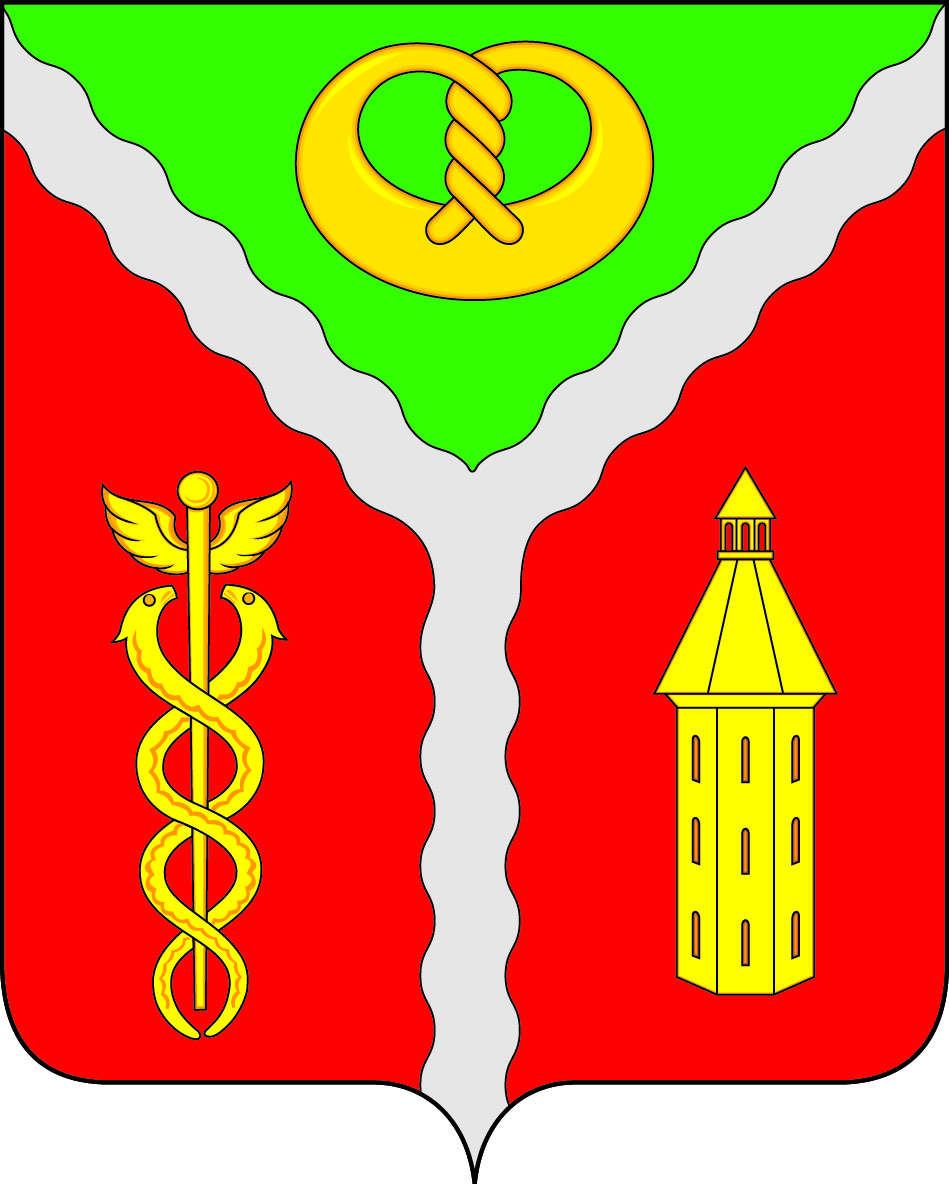                                               СОВЕТ НАРОДНЫХ ДЕПУТАТОВГОРОДСКОГО ПОСЕЛЕНИЯ ГОРОД КАЛАЧКАЛАЧЕЕВСКОГО МУНИЦИПАЛЬНОГО РАЙОНАВОРОНЕЖСКОЙ ОБЛАСТИРЕШЕНИЕ« 27 » апреля 2017 г.                                                                                № 258 «Об утверждении отчета об исполнении бюджета городского поселения город Калач Калачеевского муниципального района Воронежской области за 12 месяцев 2016 года»В соответствии со ст.264.2,264.6 Бюджетного кодекса Российской Федерации, Уставом городского поселения город Калач Калачеевского муниципального района Воронежской области, Совет народных депутатов городского поселения город Калач                                                      РЕШИЛ: 1. Утвердить отчет об исполнении бюджета городского поселения город Калач Калачеевского муниципального района Воронежской области за 12 месяцев 2016 года»:1.1.Утвердить общий объем доходов местного бюджета в сумме 85 269,4 тыс. рублей согласно приложению №1 к настоящему решению.1.2.Утвердить общий объем расходов местного бюджета 69 433,4 тыс. рублей согласно приложению №2,№3,№4 к настоящему решению.1.3.Утвердить размер профицита местного бюджета за 2016 год в сумме 15 836, 0  тыс. рублей согласно приложению № 5 к настоящему решению.2. Опубликовать настоящее решение в Вестнике муниципальных правовых актов городского поселения город Калач Калачеевского муниципального района Воронежской области.                                                                                                   Приложение № 1  к  РешениюСовета народных депутатов №_____ от ___________                                                   Исполнение бюджета по доходамгородского  поселения  город Калач  за 12 месяцев   2016 год                                                                                                                                       (тыс. руб.)                            Приложение №2 к РешениюСовета народных депутатов№____ от ____________ Приложение № 3 к РешениюСовета народных депутатов№____ от ___________                                                                                                          Приложение №4 к Решению Совета народных депутатов№____ от____________Приложение №5 к РешениюСовета народных депутатов№____ от____________ИСТОЧНИКИ ВНУТРЕННЕГО ФИНАНСИРОВАНИЯ ДЕФИЦИТАБЮДЖЕТА ГОРОДСКОГО ПОСЕЛЕНИЯ  ГОРОД КАЛАЧ КАЛАЧЕЕВСКОГО МУНИЦИПАЛЬНОГО РАЙОНА ВОРОНЕЖСКОЙ ОБЛАСТИ НА 2016 ГОД (тыс. рублей)Заместитель председателя Совета народных депутатов городского поселения город КалачВ.Д. Дудецкий№ по п/пКБКНаименование доходовПлан на годФакт за год1.1 01 02000 01 0000 110Налог на доходы физических лиц11 545,011 593,21 01 02010 01 0000 110Налог на доходы физических лиц с доходов, источников которых является налоговый агент, за исключением доходов, в отношении которых исчисление и уплата налога осуществляются в соответствии со статьями 227,227.1 и 228 НК РФ11 274,0  11 321,11 01 02020 01 0000 110Налог на доходы физических лиц с доходов, полученных от осуществления деятельности физическими лицами, зарегистрированными в качестве индивидуальных предпринимателей, нотариусов, занимающихся частной практикой, адвокатов, учредивших адвокатские кабинеты и других лиц, занимающихся  частной практикой в соответствии  со статьей 227 НК РФ132,0132,21 01 02030 01 0000 110Налог на доходы физических лиц с доходов, полученных физическими лицами в соответствии со статьей 228 НК РФ96,096,51 01 02040 01 0000 110Налог на доходы физических лиц  в виде фиксированных авансовых платежей с доходов, полученных физическими лицами, являющимися иностранными гражданами, осуществляющими трудовую деятельность по найму у физических лиц на основании патента в соответствии со статьей 2271   НК РФ43,043,421 03 00000 00 0000 000Доходы от уплаты акцизов5226,05311,51 03 02230 01 0000 110Доходы от уплаты акцизов на дизельное топливо, подлежащее распределению между бюджетами субъектов РФ и местными бюджетами с учетом установленных дифференцированных нормативов отчислений в местные бюджеты1700,01815,81 03 02240 01 0000 110Доходы от уплаты акцизов на моторные масла для дизельных и (или) карбюраторных) двигателей, подлежащее распределению между бюджетами субъектов РФ и местными бюджетами с учетом установленных дифференцированных нормативов отчислений в местные бюджеты26,027,71 03 02250 01 0000 110Доходы от уплаты акцизов на автомобильный бензин, производимый на территории РФ, подлежащие распределению между бюджетами субъектов РФ и местными бюджетами с учетом установленных дифференцированных нормативов отчислений в местные бюджеты3500,0   3736,91 03 02260 01 0000 110Доходы от уплаты акцизов на прямогонный бензин, производимый на территории РФ, подлежащие распределению между бюджетами субъектов РФ и местными бюджетами с учетом установленных дифференцированных нормативов отчислений в местные бюджеты0,0-268,931 05 03000 01 0000 110Единый сельхозналог780,0789,841 06 00000 00 0000 000Налоги на имущество29 200,029 517,21 06 01000 00 0000 110Налог на имущество физических лиц  5 900,05 992,51 06 01030 13 0000 110Налог на имущество физических лиц, взимаемый по ставкам, применяемым к объектам налогообложения, расположенным в границах городских поселений5 900,0   5 992,51 06 06000 00 0000 110Земельный налог 23 300,0  23 524,71 06 06043 13 0000 110Земельный налог с физических лиц, обладающих земельным участком, расположенным в границах  городских  поселений10 000,0  10 081,41 06 06033 13 0000 110Земельный налог с организаций, обладающих земельным участком, расположенным в границах городских  поселений13 300,013 443,35.1 11 00000 00 0000 000Доходы от использования имущества, находящегося в государственной и муниципальной собственности 1 738,91 748,11 11 05013 13 0000 120Доходы, получаемые в виде арендной платы за земельные участки, государственная собственность на которые не разграничена и которые расположены в границах городских поселений, а также средства от продажи права на заключение договоров аренды указанных земельных участков 1 201,91 204,91 11 09045 13 0000 120Прочие поступления от использования имущества, находящегося в собственности городских поселений (за исключением имущества муниципальных бюджетных и автономных учреждений, а также имущества муниципальных унитарных предприятий, в том числе казенных) 320,0      325,11 11 05025 13 0000 120Доходы, получаемые в виде арендной платы, а также средства от продажи права на заключение договоров аренды за земли, находящиеся в собственности городских поселений (за исключением земельных участков муниципальных бюджетных и автономных учреждений)217,0       218,16.1 14 00000 00 0000 000Доходы от продажи материальных и нематериальных активов497,3     503,81 14 02053 13 0000 410Доходы от продажи земельных участков, находящихся в собственности городских поселений (за исключением земельных участков муниципальных бюджетных и автономных учреждений)128,0128,21 14 06013 13 0000 430Доходы от продажи земельных участков, государственная собственность на которые не разграничена и которые расположены в границах городских поселений369,0375,67.1 13 00000 00 0000 000Доходы от  оказания платных услуг (работ) и компенсации затрат государства 3 315,0  3 321,91 13 01995 13 0000 130Прочие доходы от оказания платных услуг (работ) получателями средств бюджетов городских поселений 3 315,03 321,98.1 16 00000 00 0000 000Штрафы, санкции, возмещение ущерба21,721,711 16 23051 13 0000 140Доходы от возмещения ущерба при возникновении страховых случаев, когда выгодоприобретателями выступают получатели средств бюджетов городских поселений9,7     9,71 16 90050 13 0000 140Прочие поступления от денежных взысканий (штрафов) и иных сумм в возмещение ущерба, зачисляемые в бюджеты городских поселений12,012,09.1 17 00000 00 0000 000Прочие неналоговые доходы9,6      9,61 17 05050 13 0000 180Прочие неналоговые доходы бюджетов городских поселений     9,6     9,6Итого доходов52 333,6  52 816,82 02 00000 00 0000 000Безвозмездные поступления32 500,9  32 452,69.2 02 01000 00 0000 151Дотации бюджетам субъектов РФ и муниципальных образований2512,22512,22 02 01001 13 0000 151Дотации бюджетам городских поселений на выравнивание бюджетной обеспеченности2512,22512,210.2 02 02000 00 0000 151Субсидии бюджетам бюджетной системы Российской Федерации  (межбюджетные субсидии)28882,728882,72 02 02999 13 0000 151Прочие субсидии бюджетам городских поселений17132,7  17132,72 02 02207 13 0000 151Субсидии бюджетам городских поселений на реализацию мероприятий государственной программы  Российской Федерации «Доступная среда» на 2011-2020250,0250,02 02 02216 13 0000 151Межбюджетные трансферты, передаваемые бюджетам городских  поселений для компенсации дополнительных расходов11500,011500,011.2 02 04000 00 0000 151Иные межбюджетные  трансферты     1055,31055,32 02 04025 13 0000 151Межбюджетные трансферты, передаваемые бюджетам городских поселений на комплектование книжных фондов библиотек муниципальных образований     11,011,02 02 04012 13 0000 151Межбюджетные трансферты, передаваемые бюджетам городских поселений для компенсации дополнительных  расходов, возникших в результате решений, принятых  органами власти другого уровня     20,120,12 02 04999 13 0000 151 Прочие межбюджетные трансферты, передаваемые бюджетам городских поселений.1024,2 1024,212.2 07 00000 00 0000 000Прочие безвозмездные поступления50,950,92 07 0503 13 0000 180Прочие безвозмездные поступления в бюджеты городских поселений50,9    50,913.2 19 00000 00 0000 000Возврат остатков субсидий, субвенций и иных межбюджетных трансфертов, имеющих целевое назначение, прошлых лет0,0-48,52 19 05000 13 0000 000Возврат остатков субсидий, субвенций и иных межбюджетных трансфертов, имеющих целевое назначение, прошлых лет0,0-48,5Всего доходов84534,585269,2НаименованиеГРБсРзПРЦСРВРСумма, (тыс.руб)123456В С Е Г О69433,25Администрация городского  поселения город  Калач  Калачеевского муниципального района Воронежской области91410436,54ОБЩЕГОСУДАРСТВЕННЫЕ ВОПРОСЫ9140110436,54Функционирование Правительства Российской Федерации, высших исполнительных органов государственной власти субъектов Российской Федерации, местных администраций91401048120,95Центральный аппарат914010403 0  00 000008120,95Расходы на обеспечение функций государственных органов в рамках подпрограммы "Финансовое обеспечение выполнения других обязательств местного самоуправления городского поселения город Калач, расходы которых не учтены в других программах"  муниципальной программы "Управление муниципальными финансами и муниципальное управление на 2014 - 2020 годы" (Расходы на выплаты персоналу в целях обеспечения выполнения  функций государственными (муниципальными) органами) казенными учреждениями, органами управления государственными  внебюджетными  фондами)914010403 2 01 920101003785,75Расходы на обеспечение функций государственных органов в рамках подпрограммы "Финансовое обеспечение выполнения других обязательств местного самоуправления городского поселения город Калач, расходы которых не учтены в других программах"   муниципальной программы "Управление муниципальными финансами и муниципальное управление на 2014 - 2020годы" (Закупка товаров, работ и услуг для государственных (муниципальных  нужд)914010403 2 01 920102002971,50Расходы на обеспечение функций государственных органов в рамках подпрограммы "Финансовое обеспечение выполнения других обязательств местного самоуправления городского поселения город Калач, расходы которых не учтены в других программах"  муниципальной программы "Управление муниципальными финансами и муниципальное управление на 2014 - 2020годы"  (Иные бюджетные ассигнования)914010403 2 01 92010800113,70Глава местной администрации (исполнительно - распорядительного органа муниципального  образования)91401041250,0Расходы на обеспечение функций государственных органов в рамках подпрограммы "Финансовое обеспечение выполнения других обязательств местного самоуправления городского поселения город Калач, расходы которых не учтены в других программах"  муниципальной программы "Управление муниципальными финансами и муниципальное управление на 2014 - 2020годы" (Расходы на выплаты персоналу в целях обеспечения выполнения  функций государственными (муниципальными) органами)казенными учреждениями, и органами управления государственными  внебюджетными  фондами)914010403 2 01 920201001250,0Проведение выборов и референдумов9140107143,19Расходы на проведение выборов депутатов в Совет народных  депутатов городского поселения город Калач (Закупка товаров, работ и услуг для государственных муниципальных  нужд)914010703 2 03  92010200143,19Другие общегосударственные вопросы91401132172,4Выполнение других обязательств в рамках подпрограммы "Финансовое обеспечение выполнения других обязательств местного самоуправления городского поселения город Калач, расходы которых не учтены в других программах"  муниципальной программы "Управление муниципальными финансами и муниципальное управление на 2014 - 2020 годы."  (Закупка товаров, работ и услуг для государственных (муниципальных) нужд)914011303 2 01 005901002051,8Выполнение других обязательств в рамках подпрограммы "Финансовое обеспечение выполнения других обязательств местного самоуправления городского поселения город Калач, расходы которых не учтены в других программах"  муниципальной программы "Управление муниципальными финансами и муниципальное управление на 2014 - 2020 годы."  (Закупка товаров, работ и услуг для государственных (муниципальных) нужд)914011303 2 01 00590200118,8Выполнение других обязательств в рамках подпрограммы "Финансовое обеспечение выполнения других обязательств местного самоуправления городского поселения город Калач, расходы которых не учтены в других программах"  муниципальной программы "Управление муниципальными финансами и муниципальное управление на 2014 - 2020 годы" (Иные бюджетные ассигнования)914011303 2  01 005908001,8НАЦИОНАЛЬНАЯ БЕЗОПАСНОСТЬ И ПРАВООХРАНИТЕЛЬНАЯ ДЕЯТЕЛЬНОСТЬ914030920,0Мероприятия в сфере защита населения и территории от чрезвычайных ситуаций природного и техногенного характера, в рамках муниципальной подпрограммы "Финансовое обеспечение выполнения других обязательств местного самоуправления городского поселения город Калач, расходы которых не учтены в других программах"  муниципальной программы "Управление муниципальными финансами и муниципальное управление на 2014 - 2020 годы" (Закупка товаров, работ и услуг для государственных (муниципальных) нужд)914030903 2 02 205702000,0Мероприятия в сфере защита населения и территории от чрезвычайных ситуаций природного и техногенного характера, в рамках муниципальной подпрограммы "Финансовое обеспечение выполнения других обязательств местного самоуправления городского поселение город Калач, расходы которых не учтены в других программах"  муниципальной программы "Управление муниципальными финансами и муниципальное управление на 2014 - 2020 годы"( Иные бюджетные ассигнования)914030903 2 02 2057080020,0НАЦИОНАЛЬНАЯ ЭКОНОМИКА9140420916,42Дорожное хозяйство (дорожные фонды)914040920444,54Мероприятия по организации выполнения работ  по  капитальному (текущему) ремонту, реконструкции, строительству автомобильных дорог местного значения, искусственных сооружений на них, тротуаров, дворовых территорий"   в рамках  муниципальной подпрограммы "Развитие  сети автомобильных дорог общего пользования местного значения, "Обеспечение населения коммунальными  услугами, содействие энергосбережению на территории городского поселения город Калач Калачеевского муниципального  района на 2014-2020 годы"914040901 1 01 7885020011500,0Мероприятия по организации выполнения работ  по  капитальному (текущему) ремонту, реконструкции, строительству автомобильных дорог местного значения, искусственных сооружений на них, тротуаров, дворовых территорий"   в рамках  муниципальной подпрограммы "Развитие  сети автомобильных дорог общего пользования местного значения, "Обеспечение населения коммунальными  услугами, содействие энергосбережению на территории городского поселения город Калач Калачеевского муниципального  района на 2014-2020 годы"914040901 1 01 S885020011,5Мероприятия по организации выполнения работ  по  капитальному (текущему) ремонту, реконструкции, строительству автомобильных дорог местного значения, искусственных сооружений на них, тротуаров, дворовых территорий"   в рамках  муниципальной подпрограммы "Развитие  сети автомобильных дорог общего пользования местного значения, в рамках муниципальной программы "Обеспечение населения коммунальными  услугами, содействие энергосбережению на территории городского поселения город Калач Калачеевского муниципального  района на 2014-2020 годы"914040901 1 01 912902005026,5Мероприятия «Выполнение работ по благоустройству территории городского  поселения город Калач» в рамках  муниципальной подпрограммы "Развитие  сети автомобильных дорог общего пользования местного значения», «Обеспечение населения коммунальными услугами, содействие энергосбережению на территории городского поселения город Калач Калачеевского муниципального района на  2014-2020 годы»914040901 3 03 986802003906,54Другие  вопросы в области национальной  экономики9140412471,88Мероприятие «Регулирование вопросов  административно – территориального устройства» в рамках муниципальной подпрограммы» Развитие градостроительной деятельности», в рамках муниципальной программы  «Обеспечение населения коммунальными услугами, содействие энергосбережению на территории городского поселения город Калач Калачеевского муниципального района на  2014-2020 годы» Расходы на изготовление ГТС     914041201 4 01  78460200305,74Мероприятие «Регулирование вопросов  административно – территориального устройства» в рамках муниципальной подпрограммы» Развитие градостроительной деятельности», в рамках муниципальной программы  «Обеспечение населения коммунальными услугами, содействие энергосбережению на территории городского поселения город Калач Калачеевского муниципального района на  2014-2020 годы» Расходы на выполнение работ по разработке схем территориального планирования границ хуторов     914041201 4 01 9201020063,84Мероприятие «Регулирование вопросов  административно – территориального устройства» в рамках муниципальной подпрограммы» Развитие градостроительной деятельности», в рамках муниципальной программы  «Обеспечение населения коммунальными услугами, содействие энергосбережению на территории городского поселения город Калач Калачеевского муниципального района на  2014-2020 годы» Расходы на разработку проектно – сметную документацию914040901 1 01 92010200102,3ЖИЛИЩНО-КОММУНАЛЬНОЕ  ХОЗЯЙСТВО91405ЖИЛИЩНОЕ ХОЗЯЙСТВО 9140501156,57Обеспечение мероприятий по капитальному ремонту многоквартирных домов за счет средств бюджетов в рамках  муниципальной программы  "Обеспечение населения коммунальными  услугами, содействие энергосбережению на территории городского поселения город Калач Калачеевского муниципального  района на 2014-2020 годы"" (Закупка товаров, работ и услуг для государственных (муниципальных) нужд)914050101 2 03 96010200156,57Благоустройство914050312557,07Благоустройство площади  в рамках  подпрограммы "Организация благоустройства, обеспечения чистоты и порядка территории городского поселения город  Калач", в рамках  муниципальной  программы  "Обеспечение населения коммунальными  услугами, содействие энергосбережению на территории городского поселения город Калач Калачеевского муниципального  района на 2014-2020 годы" (Закупка товаров, работ и услуг для государственных (муниципальных) нужд)914050301 3 01 98520200439,60Уличное  освещение91405033087,63Расходы на  текущий  ремонт  уличного освещения  в рамках  подпрограммы "Организация благоустройства, обеспечения чистоты и порядка территории городского поселения город  Калач", в рамках  муниципальной  программы  "Обеспечение населения коммунальными  услугами, содействие энергосбережению на территории городского поселения город Калач Калачеевского муниципального  района на 2014-2020 годы" (Закупка товаров, работ и услуг для государственных (муниципальных) нужд)      914050301 3  03 98670200222,9Расходы на  текущий  ремонт  уличного освещения  в рамках  подпрограммы "Организация благоустройства, обеспечения чистоты и порядка территории городского поселения город  Калач", в рамках  муниципальной  программы  "Обеспечение населения коммунальными  услугами, содействие энергосбережению на территории городского поселения город Калач Калачеевского муниципального  района на 2014-2020 годы" (Закупка товаров, работ и услуг для государственных (муниципальных) нужд)      914050301 3 03 78670200747,67Расходы на  текущий  ремонт  уличного освещения  в рамках  подпрограммы "Организация благоустройства, обеспечения чистоты и порядка территории городского поселения город  Калач", в рамках  муниципальной  программы  "Обеспечение населения коммунальными  услугами, содействие энергосбережению на территории городского поселения город Калач Калачеевского муниципального  района на 2014-2020 годы" (Иные бюджетные ассигнования914050301 3  03 98670800413,81Расходы на  текущий  ремонт  уличного освещения  в рамках  подпрограммы "Организация благоустройства, обеспечения чистоты и порядка территории городского поселения город  Калач", в рамках  муниципальной  программы  "Обеспечение населения коммунальными  услугами, содействие энергосбережению на территории городского поселения город Калач Калачеевского муниципального  района на 2014-2020 годы" (Иные бюджетные ассигнования914050301 3  03 9873020021,5413,81Расходы на  текущий  ремонт  уличного освещения  в рамках  подпрограммы "Организация благоустройства, обеспечения чистоты и порядка территории городского поселения город  Калач", в рамках  муниципальной  программы  "Обеспечение населения коммунальными  услугами, содействие энергосбережению на территории городского поселения город Калач Калачеевского муниципального  района на 2014-2020 годы" (Иные бюджетные ассигнования914050301 3  03 S86708001681,75Содержание  и текущий ремонт  автомобильных дорог в границах городского   поселения 91405033345,94Расходы на содержание  и текущий  ремонт автомобильных дорог  в рамках  подпрограммы "Организация благоустройства, обеспечения чистоты и порядка территории городского поселения город  Калач", в рамках  муниципальной  программы  "Обеспечение населения коммунальными  услугами, содействие энергосбережению на территории городского поселения город Калач Калачеевского муниципального  района на 2014-2020 годы" (Закупка товаров, работ и услуг для государственных (муниципальных) нужд)      914050301 3  03 98680200278,94Расходы на содержание  и текущий  ремонт автомобильных дорог  в рамках  подпрограммы "Организация благоустройства, обеспечения чистоты и порядка территории городского поселения город  Калач", в рамках  муниципальной  программы  "Обеспечение населения коммунальными  услугами, содействие энергосбережению на территории городского поселения город Калач Калачеевского муниципального  района на 2014-2020 годы" (Иные бюджетные ассигнования)      914050301 3  03 986808003067,0Озеленение территории91405031838,9Расходы на  озеленение  территории в рамках  подпрограммы "Организация благоустройства, обеспечения чистоты и порядка территории городского поселения город  Калач", в рамках  муниципальной  программы  "Обеспечение населения коммунальными  услугами, содействие энергосбережению на территории городского поселения город Калач Калачеевского муниципального  района на 2014-2020 годы" (Иные бюджетные ассигнования)      914050301 3  03 987208001838,9Организация и содержание мест захоронения91405031864,7Расходы на содержание мест захоронения в рамках  подпрограммы "Организация благоустройства, обеспечения чистоты и порядка территории городского поселения город  Калач", в рамках  муниципальной  программы  "Обеспечение населения коммунальными  услугами, содействие энергосбережению на территории городского поселения город Калач Калачеевского муниципального  района на 2014-2020 годы" (Иные бюджетные ассигнования      914050301 3 03 986908001864,7Прочие мероприятия по благоустройству городских округов и поселений91405031980,30Расходы  на прочие  работы по благоустройству в рамках  подпрограммы "Организация благоустройства, обеспечения чистоты и порядка территории городского поселения город  Калач", в рамках  муниципальной  программы  "Обеспечение населения коммунальными  услугами, содействие энергосбережению на территории городского поселения город Калач Калачеевского муниципального  района на 2014-2020 годы" (Закупка товаров, работ и услуг для государственных (муниципальных) нужд)      914050301 1 03 987308001980,30ДРУГИЕ ВОПРОСЫ В ОБЛАСТИ ЖИЛИЩНО-КОММУНАЛЬНОГО ХОЗЯЙСТВА91405052688,64Реализация мероприятий по строительству и модернизации инженерное - коммунальной  инфраструктуры в рамках подпрограммы "Создание условий для обеспечения качественными услугами ЖКХ населения, энергосбережение в бюджетной сфере" муниципальной программы "Обеспечение населения коммунальными услугами, содействие энергосбережению на территории городского поселения город Калач Калачевского муниципального раина на 2014 - 2020годы" (Закупка товаров, работ и услуг для государственных (муниципальных) нужд)914050501 2 03  987302002688,64Муниципальное казенное учреждение "Калачеевская центральная библиотека" "Районный  Дом культуры Юбилейный"91422052,28КУЛЬТУРА, КИНЕМАТОГРАФИЯ9140822052,28КУЛЬТУРА914080122052,28Учреждение культуры и мероприятия в сфере культуры и кинематографии914080102 2 00 0000022052,28Расходы на обеспечение деятельности (оказание услуг)  подведомственных учреждений в рамках муниципальной программы "Развитие культуры, в городском поселении город Калач Калачеевского  муниципального района Воронежской области на 2014 -2020годы" (Расходы на выплаты персоналу в целях обеспечения выполнения функций государственными муниципальными) органами, казенными учреждениями, органами управления государственными внебюджетными фондами)914080102 2  01 0059010010475,24Расходы на обеспечение деятельности (оказание услуг)  подведомственных учреждений в рамках муниципальной программы "Развитие культуры, в городском поселении город Калач Калачеевского  муниципального района Воронежской области на 2014 -2020годы" (Закупка товаров, работ и услуг для государственных (муниципальных) нужд)914080102 2  02 005902005507,67Расходы на обеспечение деятельности (оказание услуг)  подведомственных учреждений в рамках муниципальной программы "Развитие культуры, в городском поселении город Калач Калачеевского муниципального  района Воронежской области на 2014 -2020годы" (Иные бюджетные ассигнования)914080102 2 02 00590800660,20Расходы на обеспечение деятельности (оказание услуг)  подведомственных учреждений в рамках муниципальной программы "Развитие культуры, в городском поселении город Калач Калачеевского  муниципального района Воронежской области на 2014 -2020годы" (Закупка товаров, работ и услуг для государственных (муниципальных нужд) Доступная среда914080102 2 03 50270200250,0Расходы на обеспечение деятельности (оказание услуг)  подведомственных учреждений в рамках муниципальной программы "Развитие культуры, в городском поселении город Калач Калачеевского  муниципального района Воронежской области на 2014 -2020годы" (Закупка товаров, работ и услуг для государственных (муниципальных  нужд) Доступная среда914080102 2 02 L02702005,10Расходы на обеспечение деятельности (оказание услуг)  подведомственных учреждений в рамках муниципальной программы "Развитие культуры, в городском поселении город Калач Калачеевского  муниципального района Воронежской области на 2014 -2020годы" (Расходы на выплаты персоналу в целях обеспечения выполнения функций государственными муниципальными) органами, казенными учреждениями, органами управления государственными внебюджетными фондами)914080102 3 01 005901004123,96Расходы на обеспечение деятельности (оказание услуг)  подведомственных учреждений в рамках муниципальной программы "Развитие культуры, в городском поселении город Калач Калачеевского  муниципального района Воронежской области на 2014 -2020годы" (Закупка товаров, работ и услуг для государственных (муниципальных) нужд)914080102 3  02 005902001003,67Расходы на обеспечение деятельности (оказание услуг)  подведомственных учреждений в рамках муниципальной программы "Развитие культуры, в городском поселении город Калач Калачеевского муниципального  района Воронежской области на 2014 -2020годы" (Иные бюджетные ассигнования)914080102 3  02 0059080015,44Расходы на комплектование книжных  фондов  библиотек в рамках муниципальной программы "Развитие культуры, в городском поселении город Калач Калачеевского муниципального  района Воронежской области на 2014 -2020годы" (Иные бюджетные ассигнования)914080102 3 02 5144020011,0ОБСЛУЖИВАНИЕ ГОСУДАРСТВЕННОГО  И  МУНИЦИПАЛЬНОГО ДОЛГА914130,0"Обслуживание государственного внутреннего  муниципального долга"914130166,1Обслуживание  внутреннего долга в рамках подпрограммы "Финансовое обеспечение выполнения других обязательств местного самоуправления городского поселение город Калач, расходы которых не учтены в других программах"  муниципальной программы "Управление муниципальными финансами и муниципальное управление " (Закупка товаров, работ и услуг для государственных (муниципальных) нужд)914130103 2  04 2788070066,1СОЦИАЛЬНАЯ ПОЛИТИКА 91410539,63Пенсионное обеспечение9141001462,83Доплаты к пенсиям государственных служащих субъектов Российской Федерации и муниципальных служащих в рамках подпрограммы "Социальная политика по оказанию помощи населению" муниципальной программы "Управление муниципальными финансами и муниципальное управление на 2014 - 2020годы." (Социальное обеспечение и иные выплаты населению)914100103 1 02 90470300462,83Социальное обеспечение населения914100376,8Организация выплат Почетным гражданам городского поселения город Калач, активно участвующих в общественной жизни населения  в рамках подпрограммы "Социальная политика по оказанию помощи населению" муниципальной программы "Управление муниципальными финансами и муниципальное управление на 2014 - 2020годы." (Социальное обеспечение и иные выплаты населению)914100303 1 03 9062030076,8НаименованиеРзПРЦСРВРСумма, (тыс. руб.)13456В С Е Г О69433,25Администрация городского  поселения город  Калач  Калачеевского муниципального района Воронежской области10436,54ОБЩЕГОСУДАРСТВЕННЫЕ ВОПРОСЫ0110436,54Функционирование Правительства Российской Федерации, высших исполнительных органов государственной власти субъектов Российской Федерации, местных администраций01048120,95Центральный аппарат010403 2 01 920108120,95Расходы на обеспечение функций государственных органов в рамках подпрограммы "Финансовое обеспечение выполнения других обязательств местного самоуправления городского поселения город Калач, расходы которых не учтены в других программах"  муниципальной программы "Управление муниципальными финансами и муниципальное управление на 2014 - 2020 годы" (Расходы на выплаты персоналу в целях обеспечения выполнения  функций государственными (муниципальными) органами) казенными учреждениями, органами управления государственными  внебюджетными  фондами)010403 2 01 920101003785,75Расходы на обеспечение функций государственных органов в рамках подпрограммы "Финансовое обеспечение выполнения других обязательств местного самоуправления городского поселения город Калач, расходы которых не учтены в других программах"   муниципальной программы "Управление муниципальными финансами и муниципальное управление на 2014 - 2020годы" (Закупка товаров, работ и услуг для государственных (муниципальных) нужд)010403 2 01 920102002971,50Расходы на обеспечение функций государственных органов в рамках подпрограммы "Финансовое обеспечение выполнения других обязательств местного самоуправления городского поселения город Калач, расходы которых не учтены в других программах"  муниципальной программы "Управление муниципальными финансами и муниципальное управление на 2014 - 2020годы"  (Иные бюджетные ассигнования)010403 2 01 92010800113,7Глава местной администрации (исполнительно - распорядительного органа муниципального  образования)01041250,0Расходы на обеспечение функций государственных органов в рамках подпрограммы "Финансовое обеспечение выполнения других обязательств местного самоуправления городского поселения город Калач, расходы которых не учтены в других программах"  муниципальной программы "Управление муниципальными финансами и муниципальное управление на 2014 - 2020годы" (Расходы на выплаты персоналу в целях обеспечения выполнения  функций государственными (муниципальными) органами)казенными учреждениями, и органами управления государственными  внебюджетными  фондами)010403 2 01 920201001250,0Другие общегосударственные вопросы01070,0Выполнение других обязательств в рамках подпрограммы "Финансовое обеспечение выполнения других обязательств местного самоуправления городского поселения город Калач, расходы которых не учтены в других программах"  муниципальной программы "Управление муниципальными финансами и муниципальное управление на 2014 - 2020г."  (Закупка товаров, работ и услуг для государственных (муниципальных) нужд)010703 2  01 920102000,0Проведение выборов и референдумов0107Проведение выборов и референдумов010703 2 03 92010200143,19Другие общегосударственные вопросы01132172,40Выполнение других обязательств в рамках подпрограммы "Финансовое обеспечение выполнения других обязательств местного самоуправления городского поселения город Калач, расходы которых не учтены в других программах"  муниципальной программы "Управление муниципальными финансами и муниципальное управление на 2014 - 2020 годы." (Закупка товаров, работ и услуг для государственных (муниципальных) нужд)011303 2  01 005901002051,8Выполнение других обязательств в рамках подпрограммы "Финансовое обеспечение выполнения других обязательств местного самоуправления городского поселения город Калач, расходы которых не учтены в других программах"  муниципальной программы "Управление муниципальными финансами и муниципальное управление на 2014 - 2020 годы." (Закупка товаров, работ и услуг для государственных (муниципальных) нужд)011303 2 01 00590200118,80Выполнение других обязательств в рамках подпрограммы "Финансовое обеспечение выполнения других обязательств местного самоуправления городского поселения город Калач, расходы которых не учтены в других программах"  муниципальной программы "Управление муниципальными финансами и муниципальное управление на 2014 - 2020 годы." (Иные бюджетные ассигнования)011303 2  01 005908001,8НАЦИОНАЛЬНАЯ БЕЗОПАСНОСТЬ И ПРАВООХРАНИТЕЛЬНАЯ ДЕЯТЕЛЬНОСТЬ030920,0Мероприятия в сфере защита населения и территории от чрезвычайных ситуаций природного и техногенного характера, в рамках муниципальной подпрограммы "Финансовое обеспечение выполнения других обязательств местного самоуправления городского поселения город Калач, расходы которых не учтены в других программах"  муниципальной программы "Управление муниципальными финансами и муниципальное управление на 2014 - 2020 годы"(Закупка товаров, работ и услуг для государственных (муниципальных) нужд)030903 2 02 205702000,0Мероприятия в сфере защита населения и территории от чрезвычайных ситуаций природного и техногенного характера, в рамках муниципальной подпрограммы "Финансовое обеспечение выполнения других обязательств местного самоуправления городского поселение город Калач, расходы которых не учтены в других программах"  муниципальной программы "Управление муниципальными финансами и муниципальное управление на 2014 - 2020 годы"( Иные бюджетные ассигнования)030903 2 02 2057080020,0НАЦИОНАЛЬНАЯ ЭКОНОМИКА0420916,42Дорожное хозяйство (дорожные фонды)040920444,54Мероприятия по организации выполнения работ  по  капитальному (текущему) ремонту, реконструкции, строительству автомобильных дорог местного значения, искусственных сооружений на них, тротуаров, дворовых территорий"   в рамках  муниципальной подпрограммы "Развитие  сети автомобильных дорог общего пользования местного значения, в рамках муниципальной программы "Обеспечение населения коммунальными  услугами, содействие энергосбережению на территории городского поселения город Калач Калачеевского муниципального  района на 2014-2020 годы"040901 1  00 0000020020444,54Другие  вопросы в области национальной  экономики0412471,88Мероприятия по территориальному  планированию в рамках  подпрограммы "Организация благоустройства, обеспечения чистоты и порядка территории городского поселения город  Калач", в рамках  муниципальной  программы  "Обеспечение населения коммунальными  услугами, содействие энергосбережению на территории городского поселения город Калач Калачеевского муниципального  района " (Закупка товаров, работ и услуг для государственных (муниципальных) нужд)      041201 4 01 78460200305,74Мероприятия по территориальному  планированию в рамках  подпрограммы "Организация благоустройства, обеспечения чистоты и порядка территории городского поселения город  Калач", в рамках  муниципальной  программы  "Обеспечение населения коммунальными  услугами, содействие энергосбережению на территории городского поселения город Калач Калачеевского муниципального  района " (Закупка товаров, работ и услуг для государственных (муниципальных) нужд)      041201 4 01 91290200102,3Мероприятия по территориальному  планированию в рамках  подпрограммы "Организация благоустройства, обеспечения чистоты и порядка территории городского поселения город  Калач", в рамках  муниципальной  программы  "Обеспечение населения коммунальными  услугами, содействие энергосбережению на территории городского поселения город Калач Калачеевского муниципального  района " (Закупка товаров, работ и услуг для государственных (муниципальных) нужд)      041201 4 01 9201020063,84ЖИЛИЩНО-КОММУНАЛЬНОЕ  ХОЗЯЙСТВО05ЖИЛИЩНОЕ ХОЗЯЙСТВО 0501156,57Обеспечение мероприятий по капитальному ремонту многоквартирных домов за счет средств бюджетов в рамках  муниципальной программы  "Обеспечение населения коммунальными  услугами, содействие энергосбережению на территории городского поселения город Калач Калачеевского муниципального  района на 2014-2020 годы"" (Закупка товаров, работ и услуг для государственных (муниципальных) нужд)050101 2 03 9020200156,57Благоустройство050312557,07Благоустройство площади  в рамках  подпрограммы "Организация благоустройства, обеспечения чистоты и порядка территории городского поселения город  Калач", в рамках  муниципальной  программы  "Обеспечение населения коммунальными  услугами, содействие энергосбережению на территории городского поселения город Калач Калачеевского муниципального  района на 2014-2020 годы" (Закупка товаров, работ и услуг для государственных (муниципальных) нужд)050301 3 01 98520200439,60Уличное  освещение05033087,63Расходы на  текущий  ремонт  уличного освещения  в рамках  подпрограммы "Организация благоустройства, обеспечения чистоты и порядка территории городского поселения город  Калач", в рамках  муниципальной  программы  "Обеспечение населения коммунальными  услугами, содействие энергосбережению на территории городского поселения город Калач Калачеевского муниципального  района на 2014-2020 годы" (Закупка товаров, работ и услуг для государственных (муниципальных) нужд)      050301 3  03 98670200222,9Расходы на  текущий  ремонт  уличного освещения  в рамках  подпрограммы "Организация благоустройства, обеспечения чистоты и порядка территории городского поселения город  Калач", в рамках  муниципальной  программы  "Обеспечение населения коммунальными  услугами, содействие энергосбережению на территории городского поселения город Калач Калачеевского муниципального  района на 2014-2020 годы" (Закупка товаров, работ и услуг для государственных (муниципальных) нужд)      050301 3  03 9873020021,5Расходы на  текущий  ремонт  уличного освещения  в рамках  подпрограммы "Организация благоустройства, обеспечения чистоты и порядка территории городского поселения город  Калач", в рамках  муниципальной  программы  "Обеспечение населения коммунальными  услугами, содействие энергосбережению на территории городского поселения город Калач Калачеевского муниципального  района на 2014-2020 годы" (Закупка товаров, работ и услуг для государственных (муниципальных) нужд)      050301 3 03 78670200747,67Расходы на  текущий  ремонт  уличного освещения  в рамках  подпрограммы "Организация благоустройства, обеспечения чистоты и порядка территории городского поселения город  Калач", в рамках  муниципальной  программы  "Обеспечение населения коммунальными  услугами, содействие энергосбережению на территории городского поселения город Калач Калачеевского муниципального  района на 2014-2020 годы" (Закупка товаров, работ и услуг для государственных (муниципальных) нужд)      050301 3 03 S86702001681,75Расходы на  текущий  ремонт  уличного освещения  в рамках  подпрограммы "Организация благоустройства, обеспечения чистоты и порядка территории городского поселения город  Калач", в рамках  муниципальной  программы  "Обеспечение населения коммунальными  услугами, содействие энергосбережению на территории городского поселения город Калач Калачеевского муниципального  района на 2014-2020 годы" (Закупка товаров, работ и услуг для государственных (муниципальных) нужд)      050301 3 03 98670200413,81Содержание  и текущий ремонт  автомобильных дорог в границах городского   поселения 05033345,94Расходы на содержание  и текущий  ремонт автомобильных дорог  в рамках  подпрограммы "Организация благоустройства, обеспечения чистоты и порядка территории городского поселения город  Калач", в рамках  муниципальной  программы  "Обеспечение населения коммунальными  услугами, содействие энергосбережению на территории городского поселения город Калач Калачеевского муниципального  района на 2014-2020 годы" (Закупка товаров, работ и услуг для государственных (муниципальных) нужд)      050301 3 03 98680200278,94Расходы на содержание  и текущий  ремонт автомобильных дорог  в рамках  подпрограммы "Организация благоустройства, обеспечения чистоты и порядка территории городского поселения город  Калач", в рамках  муниципальной  программы  "Обеспечение населения коммунальными  услугами, содействие энергосбережению на территории городского поселения город Калач Калачеевского муниципального  района на 2014-2020 годы" (Иные бюджетные ассигнования)      050301 3 03 986808003067,0Озеленение территории05031838,90Расходы на  озеленение  территории в рамках  подпрограммы "Организация благоустройства, обеспечения чистоты и порядка территории городского поселения город  Калач", в рамках  муниципальной  программы  "Обеспечение населения коммунальными  услугами, содействие энергосбережению на территории городского поселения город Калач Калачеевского муниципального  района на 2014-2020 годы" (Иные бюджетные ассигнования)      050301 3  03 987208001838,90Организация и содержание мест захоронения05031864,7Расходы на содержание мест захоронения в рамках  подпрограммы "Организация благоустройства, обеспечения чистоты и порядка территории городского поселения город  Калач", в рамках  муниципальной  программы  "Обеспечение населения коммунальными  услугами, содействие энергосбережению на территории городского поселения город Калач Калачеевского муниципального  района на 2014-2020 годы" (Иные бюджетные ассигнования      050301 3 03 986908001864,7Прочие мероприятия по благоустройству городских округов и поселений05031980,3Расходы на прочие работы по благоустройству в рамках подпрограммы "Организация благоустройства, обеспечения чистоты и порядка территории городского поселения город  Калач", в рамках  муниципальной  программы  "Обеспечение населения коммунальными  услугами, содействие энергосбережению на территории городского поселения город Калач Калачеевского муниципального  района на 2014-2020 годы" (Закупка товаров, работ и услуг для государственных (муниципальных) нужд)      050301 1 03 98702001980,3ДРУГИЕ ВОПРОСЫ В ОБЛАСТИ ЖИЛИЩНО-КОММУНАЛЬНОГО ХОЗЯЙСТВА05052 688,64Реализация мероприятий по строительству и модернизации инженерное - коммунальной  инфраструктуры в рамках подпрограммы "Создание условий для обеспечения качественными услугами ЖКХ населения, энергосбережение в бюджетной сфере" муниципальной программы "Обеспечение населения коммунальными услугами, содействие энергосбережению на территории городского поселения город Калач Калачевского муниципального раина на 2014 - 2020годы" (Закупка товаров, работ и услуг для государственных (муниципальных) нужд)050501 2  01 987302002 688,64Муниципальное казенное учреждение "Калачеевская центральная библиотека" "Районный  Дом культуры Юбилейный"22052,28КУЛЬТУРА, КИНЕМАТОГРАФИЯ0822052,28КУЛЬТУРА080122052,28Учреждение культуры и мероприятия в сфере культуры и кинематографии080102 2  00 0000022052,28Расходы на обеспечение деятельности (оказание услуг)  подведомственных учреждений в рамках муниципальной программы "Развитие культуры, в городском поселении город Калач Калачеевского  муниципального района Воронежской области на 2014 -2020годы" (Расходы на выплаты персоналу в целях обеспечения выполнения функций государственными муниципальными) органами, казенными учреждениями, органами управления государственными внебюджетными фондами)080102 2 01 0059010010475,24Расходы на обеспечение деятельности (оказание услуг)  подведомственных учреждений в рамках муниципальной программы "Развитие культуры, в городском поселении город Калач Калачеевского  муниципального района Воронежской области на 2014 -2020годы" (Закупка товаров, работ и услуг для государственных (муниципальных) нужд)080102 2 02 005902005507,67Расходы на обеспечение деятельности (оказание услуг)  подведомственных учреждений в рамках муниципальной программы "Развитие культуры, в городском поселении город Калач Калачеевского муниципального  района Воронежской области на 2014 -2020годы" (Иные бюджетные ассигнования)080102 2 02 00590800660,20Расходы на обеспечение деятельности (оказание услуг)  подведомственных учреждений в рамках муниципальной программы "Развитие культуры, в городском поселении город Калач Калачеевского  муниципального района Воронежской области на 2014 -2020годы" (Закупка товаров, работ и услуг для государственных (муниципальных) нужд) Доступная среда080102 2 03 50270200250,0Расходы на обеспечение деятельности (оказание услуг)  подведомственных учреждений в рамках муниципальной программы "Развитие культуры, в городском поселении город Калач Калачеевского  муниципального района Воронежской области на 2014 -2020годы" (Закупка товаров, работ и услуг для государственных (муниципальных) нужд) Доступная среда080102 2 03 L02702005,1Расходы на обеспечение деятельности (оказание услуг)  подведомственных учреждений в рамках муниципальной программы "Развитие культуры, в городском поселении город Калач Калачеевского  муниципального района Воронежской области на 2014 -2020годы" (Расходы на выплаты персоналу в целях обеспечения выполнения функций государственными муниципальными) органами, казенными учреждениями, органами управления государственными внебюджетными фондами)080102 3 01 005901004123,96Расходы на обеспечение деятельности (оказание услуг)  подведомственных учреждений в рамках муниципальной программы "Развитие культуры, в городском поселении город Калач Калачеевского  муниципального района Воронежской области на 2014 -2020годы" (Закупка товаров, работ и услуг для государственных (муниципальных) нужд)080102 3 02 005902001003,67Расходы на обеспечение деятельности (оказание услуг)  подведомственных учреждений в рамках муниципальной программы "Развитие культуры, в городском поселении город Калач Калачеевского муниципального  района Воронежской области на 2014 -2020годы" (Иные бюджетные ассигнования)080102 3 02 0059080015,44Расходы на комплектование книжных  фондов  библиотек в рамках муниципальной программы "Развитие культуры, в городском поселении город Калач Калачеевского муниципального  района Воронежской области на 2014 -2020годы" (Иные бюджетные ассигнования)080102 3 02  5144020011,0ОБСЛУЖИВАНИЕ ГОСУДАРСТВЕННОГО  И  МУНИЦИПАЛЬНОГО ДОЛГА1366,1"Обслуживание государственного внутреннего  муниципального долга"1301        0,0Обслуживание  внутреннего долга в рамках подпрограммы "Финансовое обеспечение выполнения других обязательств местного самоуправления городского поселение город Калач, расходы которых не учтены в других программах"  муниципальной программы "Управление муниципальными финансами и муниципальное управление " (Закупка товаров, работ и услуг для государственных (муниципальных) нужд)130103 2   04 2788070066,1СОЦИАЛЬНАЯ ПОЛИТИКА 10539,63Пенсионное обеспечение1001462,83Доплаты к пенсиям государственных служащих субъектов Российской Федерации и муниципальных служащих в рамках подпрограммы "Социальная политика по оказанию помощи населению" муниципальной программы "Управление муниципальными финансами и муниципальное управление на 2014 - 2020годы." (Социальное обеспечение и иные выплаты населению)100103 1 02 90470300462,83Социальное обеспечение населения100376,8рганизация выплат Почетным гражданам городского поселения город Калач, активно участвующих в общественной жизни населения  в рамках подпрограммы "Социальная политика по оказанию помощи населению" муниципальной программы "Управление муниципальными финансами и муниципальное управление на 2014 - 2020годы." (Социальное обеспечение и иные выплаты населению)100303 1 03 9062030076,876,876,876,8Распределение бюджетных ассигнований  на 2016 год по разделам, подразделам, целевым статьям  (муниципальным  программам  городского  поселения город  Калач),группам  видов расходов, классификации расходов  бюджета  городского поселения город Калач.   Распределение бюджетных ассигнований  на 2016 год по разделам, подразделам, целевым статьям  (муниципальным  программам  городского  поселения город  Калач),группам  видов расходов, классификации расходов  бюджета  городского поселения город Калач.   Распределение бюджетных ассигнований  на 2016 год по разделам, подразделам, целевым статьям  (муниципальным  программам  городского  поселения город  Калач),группам  видов расходов, классификации расходов  бюджета  городского поселения город Калач.   Распределение бюджетных ассигнований  на 2016 год по разделам, подразделам, целевым статьям  (муниципальным  программам  городского  поселения город  Калач),группам  видов расходов, классификации расходов  бюджета  городского поселения город Калач.   Распределение бюджетных ассигнований  на 2016 год по разделам, подразделам, целевым статьям  (муниципальным  программам  городского  поселения город  Калач),группам  видов расходов, классификации расходов  бюджета  городского поселения город Калач.   Распределение бюджетных ассигнований  на 2016 год по разделам, подразделам, целевым статьям  (муниципальным  программам  городского  поселения город  Калач),группам  видов расходов, классификации расходов  бюджета  городского поселения город Калач.   НаименованиеРзПРЦСРВРСУММА (тыс. руб)123456В С Е Г О69433,25ОБЩЕГОСУДАРСТВЕННЫЕ ВОПРОСЫ0110436,54Функционирование Правительства Российской Федерации, высших исполнительных органов государственной власти субъектов Российской Федерации, местных администраций01048120,95Муниципальная программа "Управление муниципальными финансами и муниципальное управление "010403 0 00 000008120,95Подпрограмма "Финансовое обеспечение выполнения других обязательств местного самоуправления" 010403 2 00 000008120,95Основное мероприятие  "Финансовое обеспечение выполнения других обязательств местного самоуправления городского поселения город Калач"010403 2 01 000008120,95Расходы на обеспечение функций муниципальных органов (Расходы на выплаты персоналу в целях обеспечения выполнения  функций государственными муниципальными органами, казенными учреждениями, органами управления государственными  внебюджетными  фондами)010403 2 01 920101003785,75Расходы на обеспечение деятельности главы администрации (Расходы на выплаты персоналу в целях обеспечения выполнения  функций государственными муниципальными органами, казенными учреждениями, органами управления государственными  внебюджетными  фондами)010403 2 01 920201001250,00Расходы на обеспечение функций муниципальных органов (Закупка товаров, работ и услуг для муниципальных нужд)010403 2 01 920102002971,50Расходы на обеспечение функций муниципальных органов  (Иные бюджетные ассигнования)010403 2 01 92010800113,70Проведение выборов и референдумов0107143,19Муниципальная программа "Управление муниципальными финансами и муниципальное управление "010703 0 00 00000143,19Подпрограмма "Финансовое обеспечение выполнения других обязательств местного самоуправления" 010703 2 00 00000143,19Основное мероприятие "Обеспечение реализации подпрограммы"010703 2 03 00000143,19Расходы на проведение выборов  депутата в Совет народных депутатов городского поселения город Калач (Закупка товаров, работ и услуг для муниципальных нужд)010703 2 03 92010200143,19Другие общегосударственные вопросы01132172,40Подпрограмма "Финансовое обеспечение выполнения других обязательств местного самоуправления" 011303 0 00 000002172,40Основное мероприятие  "Финансовое обеспечение выполнения других обязательств местного самоупрвавления городского поселения город Калач"011303 2 01 000002172,40Расходы на обеспечение функций муниципальных органов (Расходы на выплаты персоналу в целях обеспечения выполнения  функций государственными муниципальными органами, казенными учреждениями,органами управления государственными  внебюджетными  фондами)011303 2 01 005901002051,80Расходы на обеспечение функций муниципальных органов (Закупка товаров, работ и услуг для муниципальных нужд)011303 2 01 00590200118,80Расходы на обеспечение функций муниципальных органов  (Иные бюджетные ассигнования)011303 2 01 005908001,80ЗАЩИТА НАСЕЛЕНИЯ И ТЕРРИТОРИИ ОТ ЧРЕЗВЫЧАЙНЫХ СИТУАЦИЙ ПРИРОДНОГО И ТЕХНОГЕННОГО ХАРАКТЕРА, ГРАЖДАНСКАЯ ОБОРОНА030920,00Муниципальная программа "Управление муниципальными финансами и муниципальное управление."030903 0 00 0000020,00Подпрограмма "Финансовое обеспечение выполнения других обязательств местного самоуправления" 0309 03 2 00 0000020,00Основное мероприятие  "Защита населения городского поселения город Калач от чрезвычайных ситуаций природного и техногенного характера"030 903 2 02 0000020,00Расходы на ликвидацию последствий стихийный бедствий (Закупка товаров, работ и услуг для муниципальных нужд)030903 2 02 2057020020,00Расходы на обеспечение функций муниципальных органов (Закупка товаров, работ и услуг для муниципальных нужд)030903 2 02 91430200НАЦИОНАЛЬНАЯ ЭКОНОМИКА0420916,42Дорожное хозяйство (дорожные фонды)040920444,54Муниципальная программа  "Обеспечение населения коммунальными  услугами, содействие энергосбережению на территории городского поселения город Калач Калачеевского муниципального  района " 040901 0 00 0000020444,54Подпрограмма "Развитие сети автомобильных дорог общего пользования местного значения040901 1 00 0000016538,00Расхода на капитальный ремонт и ремонт автомобильных дорог общего пользования местного значения (Закупка товаров, работ и услуг для муниципальных нужд)  040901 1 01 7885020011500,00Расхода на капитальный ремонт и ремонт автомобильных дорог общего пользования местного значения (Закупка товаров, работ и услуг для муниципальных нужд)  040901 1 01 S885020011,50Расходы по  капитальному (текущему) ремонту, реконструкции, строительству автомобильных дорог местного значения, искусственных сооружений на них, тротуаров, дворовых территорий" (Закупка товаров, работ и услуг для муниципальных нужд)  040901 1 01 912902005026,50Муниципальная программа  "Обеспечение населения коммунальными  услугами, содействие энергосбережению на территории городского поселения город Калач Калачеевского муниципального  района " 040901 0 00 000003906,54Подпрограмма "Организация благоустройства, обеспечения чистоты и порядка территории городского поселения город  Калач"040901 3 00 000003906,54Основное мероприятие "Выполнение работ по благоустройству территории городского поселения город Калач"040901 3 03 000003906,54Расходы на содержание  и текущий  ремонт автомобильных дорог (Иные бюджетные ассигнования)040901 3 03 986808003906,54Другие  вопросы в области национальной  экономики0412471,88Муниципальная программа  "Обеспечение населения коммунальными  услугами, содействие энергосбережению на территории городского поселения город Калач Калачеевского муниципального  района " 041201 0 00 00000305,74Подпрограмма "Развитие градостроительной деятельности" 041201 4 00 00000305,74Основное мероприятие  "Регулирование вопросов административно-территориального устройства"041201 4 01 00000305,74Расхода на изготовление ГТС (Закупка товаров, работ и услуг для муниципальных нужд)041201 4 01 78460200305,74Расходы на разработку проектно-сметной документации (Закупка товаров, работ и услуг для муниципальных нужд)041201 4 01 92010200102,30Расходы на выполнение работ по разработке схем территориального планирования границам хуторов (Закупка товаров, работ и услуг для муниципальных нужд)041201 4 01 9201020063,84ЖИЛИЩНО-КОММУНАЛЬНОЕ  ХОЗЯЙСТВО0515402,28ЖИЛИЩНОЕ ХОЗЯЙСТВО 0501156,57Муниципальная программа  "Обеспечение населения коммунальными  услугами, содействие энергосбережению на территории городского поселения город Калач Калачеевского муниципального  района " 050101 0 00 00000156,57Подпрограмма "Капитальный ремонт многоквартирных домов"050101 2 00 00000156,57Основное мероприятие "Выполнение работ по капитальному ремонту многоквартирных домов" 050101 2 03 00000156,57Выполнение других обязательств за счет средств бюджетов (Закупка товаров, работ и услуг для государственных муниципальных нужд)050101 2 03 96010200156,57Благоустройство050312557,07Подпрограмма "Организация благоустройства, обеспечения чистоты и порядка территории городского поселения город  Калач"050301 3 00 00000439,60Основное мероприятие "Благоустройство скверов, бульваров на  территорий городского поселения город Калач"050301 3 01 00000439,60Благоустройство площади (Закупка товаров, работ и услуг для муниципальных нужд)  050301 3 01 98520200439,60Основное мероприятие "Выполнение работ по благоустройству территории городского поселения город Калач"050301 3 03 0000012117,47Расходы на  текущий  ремонт  уличного освещения  (Закупка товаров, работ и услуг для государственных муниципальных нужд)      050301 3 03 78670200747,67Расходы на  текущий  ремонт  уличного освещения  (Закупка товаров, работ и услуг для государственных муниципальных нужд)      050301 3 03 98670200222,90Расходы  на прочие  работы по благоустройству (Закупка товаров, работ и услуг для государственных муниципальных нужд) 050301 3 03 9873020021,50Расходы на  текущий  ремонт  уличного освещения  (Закупка товаров, работ и услуг для государственных муниципальных нужд)      050301 3 03 S86702001681,75Расходы на приобретение трактора и снегоочистителя (Закупка товаров, работ и услуг для государственных муниципальных нужд)050301 3  03 98680200278,94Расходы на  текущий  ремонт  уличного освещения  (Иные бюджетные ассигнования)050301 3 03 98670800413,81Расходы на содержание  и текущий  ремонт автомобильных дорог (Иные бюджетные ассигнования)050301 3 03 986808003067,00Расходы на содержание мест захоронения (Иные бюджетные ассигнования)050301 3 03 986908001864,70Расходы на  озеленение  территории (Иные бюджетные ассигнования)050301 3 03 987208001838,90Расходы  на прочие  работы по благоустройству (Иные бюджетные ассигнования)050301 3 03 987308001980,30ДРУГИЕ ВОПРОСЫ В ОБЛАСТИ ЖИЛИЩНО-КОММУНАЛЬНОГО ХОЗЯЙСТВА05052688,64Муниципальная программа "Обеспечение населения коммунальными услугами, содействие энергосбережению на территории городского поселения город Калач Калачеевского муниципального района на 2014 - 2020годы" 050501 0 00 000002688,64Подпрограмма "Создание условий для обеспечения качественными услугами ЖКХ населения, энергосбережение в бюджетной сфере"050501 2 00 000002688,64Основное мероприятие "Ремонт, строительство и модернизация инженерно-коммунальной инфраструктуры"050501 2 01 000002688,64Ремонт водопроводных сетей и теплотрассы (Закупка товаров, работ и услуг для государственных муниципальных нужд)050501 2 01 987302002688,64КУЛЬТУРА, КИНЕМАТОГРАФИЯ0822052,28КУЛЬТУРА080122052,28Муниципальная программа "Развитие культуры и туризма в городском поселении город Калач Калачеевского муниципального района Воронежской области на 2014-2020 годы"080102 0 00 0000022052,28Подпрограмма "Культурно-досуговая деятельность и народное творчество"080102 2 00 0000016898,21Основное мероприятие  "Финансовое обеспечение выполнения других обязательств местного самоуправления городского поселения город Калач"080102 2 01 0000016898,21Расходы на обеспечение функций муниципальных органов (Расходы на выплаты персоналу в целях обеспечения выполнения  функций государственными муниципальными органами, казенными учреждениями,органами управления государственными  внебюджетными  фондами)080102 2 01 0059010010475,24Основное мероприятие "Расходы на обеспечение функций муниципальных органов"080102 2 02 000006167,87Расходы на обеспечение функций муниципальных органов (Закупка товаров, работ и услуг для муниципальных нужд)080102 2 02 005902005507,67Расходы на обеспечение функций муниципальных органов  (Иные бюджетные ассигнования)080102 2 02 00590800660,20Расходы на реализацию мероприятий по обеспечению доступа инвалидов и других маломобильных групп населения (Закупка товаров, работ и услуг для муниципальных нужд)080102 2 03 50270200250,00Расходы на реализацию мероприятий по обеспечению доступа инвалидов и других маломобильных групп населения (Закупка товаров, работ и услуг для муниципальных нужд)080102 2 03 L02702005,10Муниципальная программа "Развитие культуры и туризма в городском поселении город Калач Калачеевского муниципального района Воронежской области на 2014-2020 годы"080102 0 00 000005154,07Подпрограмма "Развитие библиотечного обслуживания"080102 3 00 000005154,07Основное мероприятие  "Финансовое обеспечение выполнения других обязательств местного самоуправления городского поселения город Калач"080102 3 01 000005154,07Расходы на обеспечение функций муниципальных органов (Расходы на выплаты персоналу в целях обеспечения выполнения  функций государственными муниципальными органами, казенными учреждениями,органами управления государственными  внебюджетными  фондами)080102 3 01 005901004123,96Основное мероприятие "Расходы на обеспечение функций муниципальных органов"080102 3 02 000001030,11Расходы на обеспечение функций муниципальных органов (Закупка товаров, работ и услуг для муниципальных нужд)080102 3 02 005902001003,67Расходы на обеспечение функций муниципальных органов  (Иные бюджетные ассигнования)080102 3 02 0059080015,44 Расходы  на  комплектование   книжных фондов библиотек  (Закупка товаров, работ и услуг для муниципальных нужд)080102 3 02 5144020011,00СОЦИАЛЬНАЯ ПОЛИТИКА 10539,63Пенсионное обеспечение1001539,63Муниципальная программа "Управление муниципальными финансами и муниципальное управление."100103 0 00 00000539,63Подпрограмма "Социальная политика по оказанию помощи населению" 100103 1 00 00000462,83Основное мероприятие "Пенсионное обеспечение"100103 1 02 00000462,83Доплаты к пенсиям государственных служащих городского поселения город Калач (Социальное обеспечение и иные выплаты населению)100103 1 02 90470300462,83Основное мероприятие "Организация выплат Почетным гражданам городского поселения город Калач, активно участвующих в общественной жизни населения, выплаты в связи с юбилейными и памятными датами"100303 1 03 0000076,80Организация выплат Почетным гражданам (Социальное обеспечение и иные выплаты населению)100303 1 03 9062030076,80ОБСЛУЖИВАНИЕ ГОСУДАРСТВЕННОГО  И  МУНИЦИПАЛЬНОГО ДОЛГА1366,10Обслуживание государственного внутреннего  муниципального долга130166,10Муниципальная программа "Управление муниципальными финансами и муниципальное управление."130103 0 00 0000066,10Подпрограмма "Финансовое обеспечение выполнения других обязательств местного самоуправления городского поселения город Калач130103 2 00 0000066,10Наименование Код классификацииНаименование Код классификации2016 год   123ИСТОЧНИКИ ВНУТРЕННЕГО ФИНАНСИРОВАНИЯ ДЕФИЦИТА  БЮДЖЕТА 01 00 00 00 00 0000 00015836,11Кредиты кредитных организаций в валюте Российской Федерации 01 03 00 00 00 0000 000Получение кредитов от кредитных организаций в валюте Российской Федерации 01 03 01 00 00 0000 700Получение кредитов  от кредитных организаций  бюджетами городских  поселений  в валюте  Российской Федерации01 02 01 00 13 0000 710Погашение кредитов, предоставленных кредитными организациями в валюте Российской Федерации 01 02 00 00 00 0000 800Погашение кредитов  от кредитных организаций  бюджетами  городских поселений  в валюте  Российской Федерации01 02 00 00 13 0000 8102Бюджетные кредиты от других бюджетов бюджетной системы Российской Федерации 01 03 00 00 00 0000 000- 16 079,3Получение бюджетных кредитов от других бюджетов бюджетной системы Российской Федерации в валюте Российской Федерации01 03 01 00 00 0000 700Полученные кредитов от других бюджетов бюджетной системы Российской Федерации бюджетами городских  поселений 01 03 01 00 13 0000 710Погашение бюджетных кредитов, полученных от других бюджетов бюджетной системы Российской Федерации в валюте Российской Федерации 01 03 01 00 00 0000 800-16 079,3Погашение бюджетом городских поселений кредитов от других бюджетов бюджетной системы Российской Федерации в валюте Российской Федерации 01 03 01 00 13 0000 8103Изменение остатков средств на счетах по учету средств бюджета 01 05 00 00 00 0000 000243Увеличение остатков средств бюджетов 01 05 00 00 00 0000 500- 85026,5Увеличение прочих остатков денежных средств бюджетов01 05 02 01 00 0000 510- 85026,5Уменьшение остатков средств бюджетов01 05 00 00 00 0000 60085269,5Уменьшение прочих остатков средств бюджетов01 05 02 01 00 0000 61085269,5Приложение №6 к Решению Совета народных депутатов №_____ от _____________ Приложение №6 к Решению Совета народных депутатов №_____ от _____________ Приложение №6 к Решению Совета народных депутатов №_____ от _____________ Приложение №6 к Решению Совета народных депутатов №_____ от _____________ Приложение №6 к Решению Совета народных депутатов №_____ от _____________ Приложение №6 к Решению Совета народных депутатов №_____ от _____________ Приложение №6 к Решению Совета народных депутатов №_____ от _____________ Приложение №6 к Решению Совета народных депутатов №_____ от _____________ Приложение №6 к Решению Совета народных депутатов №_____ от _____________ Приложение №6 к Решению Совета народных депутатов №_____ от _____________ ПЛАН НА ГОДПЛАН НА ГОДПЛАН НА ГОДПЛАН НА ГОДПЛАН НА ГОДПЛАН НА ГОДПЛАН НА ГОДПЛАН НА ГОДПЛАН НА ГОДПЛАН НА ГОДПЛАН НА ГОДПЛАН НА ГОДСтатьяСтатьяглава администрации
муниципальные
 служащие
муниципальные
 служащие
муниципальные
 служащиеИтого 
муниципальные служащиенемуниципальные 
служащиенемуниципальные 
служащиеВ С Е Г ОВ С Е Г ОВ С Е Г О211211981 116,001 850 694,001 850 694,001 850 694,002 831 810,001 153536,001 153536,003 985 346,003 985 346,003 985 346,002122120,000,000,000,000,001300,01300,01300,01300,01300,0213213268 921,00647260,00647260,00647260,00916181,00343953,76343953,761 260 134,761 260 134,761 260 134,76ИТОГОИТОГО1 250 037,002497954,002497954,002497954,003747991,001498789,761498789,765 246780,765 246780,765 246780,76ФАКТИЧЕСКОЕ ИСПОЛНЕНИЕФАКТИЧЕСКОЕ ИСПОЛНЕНИЕФАКТИЧЕСКОЕ ИСПОЛНЕНИЕФАКТИЧЕСКОЕ ИСПОЛНЕНИЕФАКТИЧЕСКОЕ ИСПОЛНЕНИЕФАКТИЧЕСКОЕ ИСПОЛНЕНИЕФАКТИЧЕСКОЕ ИСПОЛНЕНИЕФАКТИЧЕСКОЕ ИСПОЛНЕНИЕФАКТИЧЕСКОЕ ИСПОЛНЕНИЕФАКТИЧЕСКОЕ ИСПОЛНЕНИЕФАКТИЧЕСКОЕ ИСПОЛНЕНИЕФАКТИЧЕСКОЕ ИСПОЛНЕНИЕ211211981 115,25981 115,251 850 049,672 831 164,922 831 164,922 831 164,921032503,701032503,703 863 668,623 863 668,622122120,000,00900,16900,16900,16900,16323,33323,331 223,491 223,49213213268 920,99268 920,99587 621,45856 542,44856 542,44856 542,44314349,32314349,321 170 891,761 170 891,76ИТОГОИТОГО1 250 036,241 250 036,242 438 571,283 688 607,523 688 607,523 688 607,521 347 176,351 347 176,355 035 783,875 035 783,87численность на отчетную  дату согласно штатному расписаниючисленность на отчетную  дату согласно штатному расписанию1156665,255,2511,2511,25фактически работает на отчетную датуфактически работает на отчетную дату115666441010